Le présent acte d'engagement correspond à   l’offre de base   la variante en réponse au lot suivant :  B1 - Identification et engagement du titulaire ou du groupement titulaire :Après avoir pris connaissance des pièces constitutives du marché et conformément à ses clauses,Le signataire :  Candidat individuel,   la société,  le groupement  Le nom commercial et la dénomination sociale :................................................................................................L’adresse de l’établissement : ................................................................................................................................................................................................................................................................................................................................................................Adresse du siège social (s’il est différent de l’établissement) : ......................................................................................Numéro SIRET : ..........................................................................................................................................................................Téléphone : ................................. Télécopie : ................................ Courriel : ...............................................@..............................S’engage exécuter, fabriquer et livrer les fournitures ainsi que les travaux de la pose nécessaires à l’installation des supports signalétiques tels que définis par le CCAP/RC, le CCTP et faisant l’objet du présent marché au prix global et forfaitaire indiqué ci-après en HT () :Le prix ci-avant indiqué est décomposé comme suit :Le prix ci-avant indiqué est décomposé conformément au D.P.G.F. annexé au présent acte d’engagement.  B2 – Répartition des prestations entre les cotraitants lorsque le titulaire est un groupement conjoint () :  B3 - Compte (s) à créditer ()Nom de l’établissement bancaire :...........................................................................................................................Numéro de compte :......................................................................................................................................................  B4 - Avance :Je renonce au bénéfice de l'avance : 	NON				OUI  B5 - Durée et délai d’exécution La durée du marché est fixée à six  mois courant à compter de la notification du marché étant précisé que celle-ci vaut Bon de Commande/Ordre de Service de Démarrage de Travaux de la pose.Le délai d’exécution des travaux est fixé conformément à l’offre du candidat retenu, dans son calendrier d’exécution, et ce dans la limite de la durée ci-avant indiquée.Si le délai ainsi proposé est supérieur à la durée du marché (6 mois), il est réputé non-écrit, le délai d’exécution sera alors ramené à celui indiqué par l’article 4 du RC/CCAP.Le titulaire joint à son acte d’engagement un calendrier prévisionnel d’exécution détaillé.La période de préparation court à compter de la notification du marché et est incluse dans le délai d’exécution.Les marchés est reconductibles :  NON		OUIEn cas de besoins nouveaux non-prévus, l’acheteur public se réserve le droit de procéder :soit à la conclusion d’un marché négocié sans publicité ni mise en concurrence si l’un des cas prévu par l’article L2122-1 et R2122-1 et s. du Code de la Commande Publique,soit à la conclusion d’un avenant si l’un des motifs prévus par les articles R.2194-1 à R.2194-9 du Code de la Commande Publique le permet.  C1 – Signature du marché par le titulaire individuel :  C2 – Signature du marché en cas de groupement :Les membres du groupement d’opérateurs économiques désignent le mandataire suivant :[Indiquer le nom commercial et la dénomination sociale du mandataire].....................................................................................................................................................................................................................................................................................................................................................................................................................................................................................................................................................................................................................................................................................................................................................................................................................................................................................................................................................................................................................................................................................................En cas de groupement conjoint, le mandataire du groupement est :  Conjoint	 OU     Solidaire  Les membres du groupement ont donné mandat au mandataire signataire du présent acte d’engagement :	Pour signer le présent acte d’engagement en leur nom et pour leur compte, pour les représenter vis-à-vis de l’acheteur et pour coordonner l’ensemble des prestations ;	Pour signer, en leur nom et pour leur compte, les modifications ultérieures du marché ; 	Ont donné mandat au mandataire dans les conditions définies par les pouvoirs joints en annexe. Les membres du groupement signataires du présent acte d’engagement :	Donnent mandat au mandataire, qui l’accepte, pour les représenter vis-à-vis de l’acheteur et pour coordonner l’ensemble des prestations ;	Donnent mandat au mandataire, qui l’accepte, pour signer, en leur nom et pour leur compte, les modifications ultérieures du marché ; 	Donnent mandat au mandataire dans les conditions définies ci-dessous :			(Donner des précisions sur l’étendue du mandat.)  Désignation de l’acheteur : le Groupement Hospitalier de la Vienne représenté par le CENTRE HOSPITALIER Henri LABORIT, le marché étant passé pour le compte de celui-ci.  Nom, prénom, qualité du signataire du marché : M. AL HAJ Ahmad, Responsable des Services Economiques, Logistiques et de l’Achat Public du  Centre Hospitalier Henri LABORIT agissant par délégation de Mme la Directrice Générale du CHU de Poitiers établissement-support du GHT de la Vienne. Personne habilitée à donner les renseignements prévus à l’article R.2192-59 et R.2192-28 du Code de la Commande Publique (nantissement et cession de créances) : M. AL HAJ Ahmad, Responsable des Services Economiques, Logistiques et de l’Achat Public du  Centre Hospitalier Henri LABORIT  370 Avenue Jacques CœurCS 1058786021 POITIERS CEDEXAdresse électronique : dset@ch-poitiers.fr Téléphone : 05 49 44 57 15Télécopie : 05 49 45 58 64  Désignation, adresse, numéro de téléphone du comptable assignataire : Mr le Trésorier des Établissements Hospitaliers de Poitiers2 Rue de la MilétrieCS 10581 – 86021 POITIERS CedexTéléphone : 05 49 38 37 00Télécopie : 05 49 45 23 34  Imputation budgétaire : Budget d’investissement.A : ……………………  , le …………………Signature(Représentant de l’acheteur habilité à signer le marché)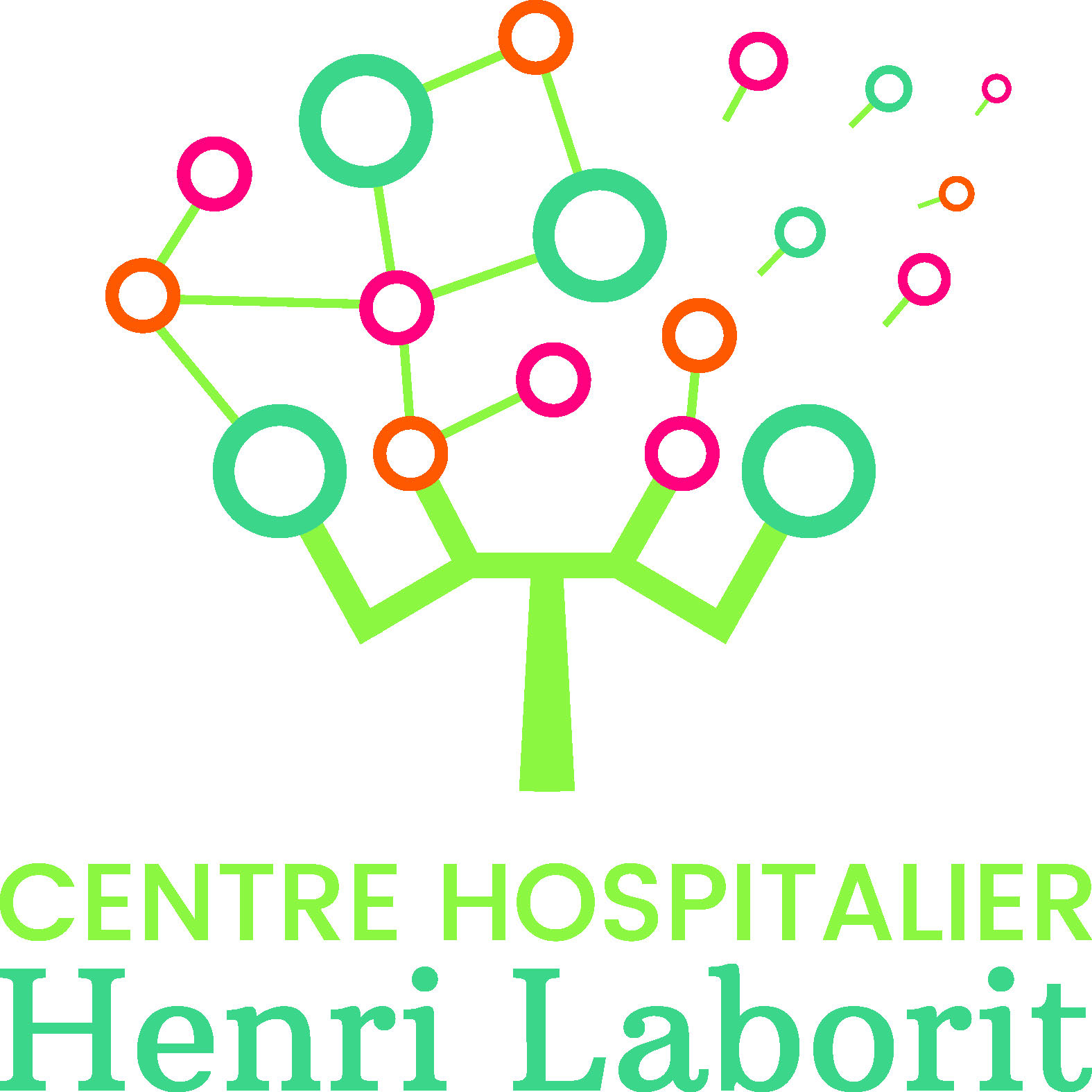 ACTE D’ENGAGEMENT ( )A - Objet de l’acte d’engagement : Achat de fournitures et pose de signalétiques extérieuresA - Objet de l’acte d’engagement : Achat de fournitures et pose de signalétiques extérieuresLot uniqueAchat de fournitures et pose de signalétiques extérieuresB - Engagement du titulaire ou du groupement titulaire.Prix HT en lettres :Prix HT en chiffres...............................................................................................................................................................................................................................................................Prix HT en lettresPrix HT en chiffreVolet relatif au concept signalétique…………………………………………………………….……………………………………………………………Volet relatif aux supports signalétiques…………………………………………………………….……………………………………………………………Volet relatif aux travaux de la pose…………………………………………………………….……………………………………………………………Désignation des membres du groupement conjointPrestations exécutées par les membres du groupementPrestations exécutées par les membres du groupementDésignation des membres du groupement conjointNature de la prestationMontant HT de la prestationC - Signature du marché par le titulaire individuel ou, en cas groupement, le mandataire dûment habilité ou chaque membre du groupement.Nom, prénom et qualitédu signataire ()Lieu et date de signatureSignatureNom, prénom et qualitédu signataire Lieu et date de signatureSignatureD - Identification et signature de l’acheteur.